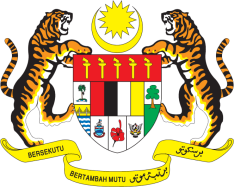 Statement by Ambassador Ahmad Faisal MuhamadReview of Nepal37th Session of the UPR Working Group 18-29 January 2021Malaysia thanks Nepal for the presentation of its national report.Malaysia commends Nepal’s constructive engagement with the Human Rights Council and its mechanisms. We strongly commend Nepal’s relentless efforts to deliver a high quality of life for its people and promote human rights in the country. Malaysia welcomes the successful implementation of the Fourth National Human Rights Action Plan and look forward to an effective implementation of the recently adopted Fifth National Human Rights Action Plan.In the spirit of constructive engagement, we recommend the following:increase efforts to prevent trafficking in persons, slavery, sexual exploitation and forced labour including child labour; increase measures to ensure that persons with disabilities have access to community-based rehabilitation services and adequate social protection programmes; andensure sustainable funding for a sufficient number of safe shelters for victims of gender-based violence.Malaysia wishes Nepal a successful review. Thank you.GENEVA
21 January 2021